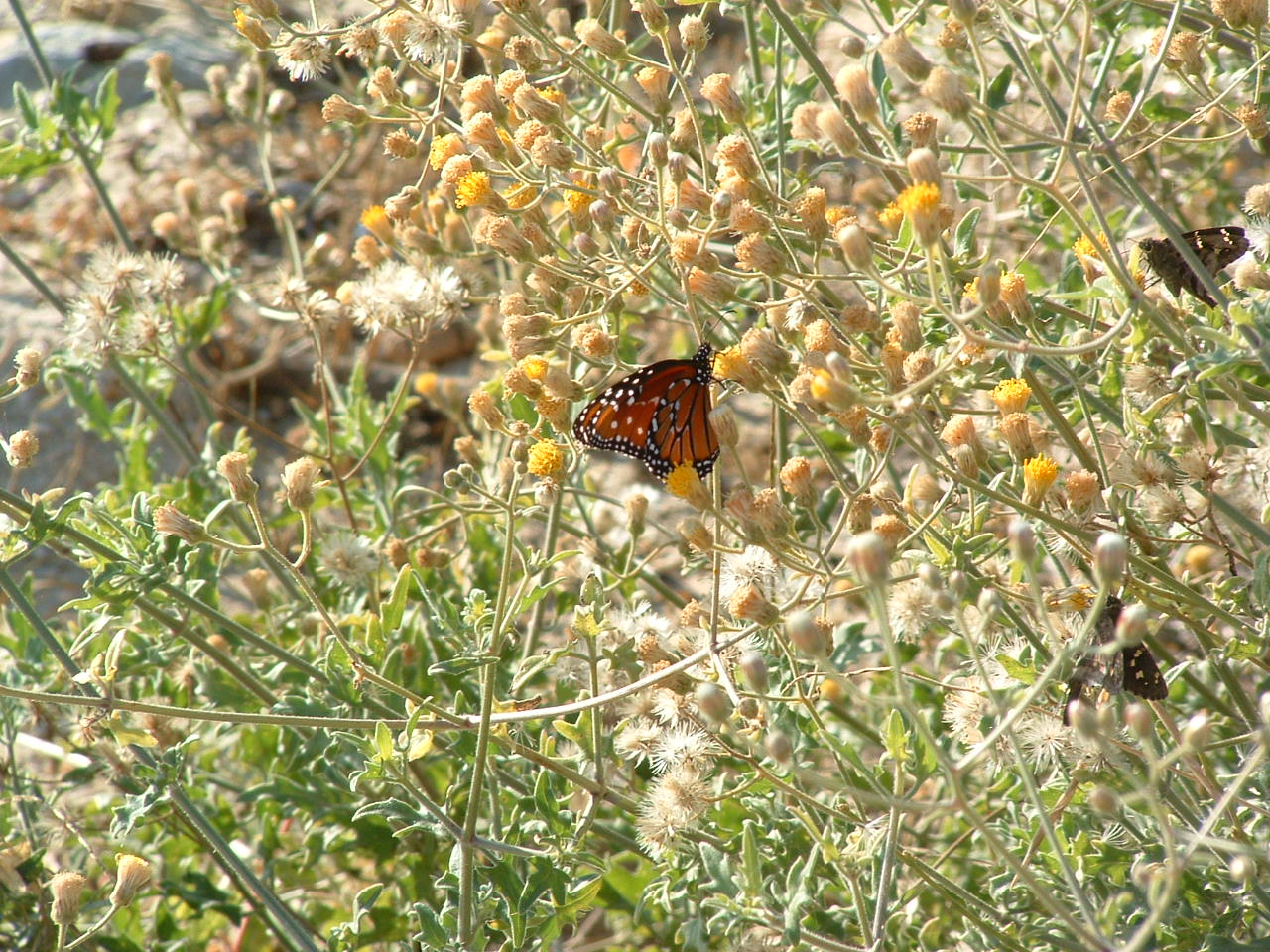 Joanne’s Birthday PoemsCarl Lahser Another Fine BirthdayThe painter Constable said,“Nothing is ugly in this old world. “Shouting girls from one side of the streetexude sexual defiance in the way they challenge boys across the waywith their tinkling laughter.Two mustached nuns dressed like penguinswalking side-by-side like penguinsin a flat-footed waywave shyly as a passing Lowrider toots its horn.A homeless woman sitting on a bus bencheating potato chips out of her pursemumbles to anyone andholds up a finger to a passing police car.Snotty infant paddles rapidly along the sidewalkin a T-shirt and screaminghis sister runs after him waving a diapershouting for him to come back this very minute.Time races and creeps and crawlsMinute by minuteUntil another year has passed.*****DondeIt’s cool mana Sarah Vaughn LPwith clicks and scratchinglit by candlelightWhere are you?A sparkling spring dayWalking through azaleas and dogwood bloomsUnder a wild blue skyAcross a wooden bridge over a roiling creekWhere are you?Tropical sunsets paint the skyPina ColadasLobsters sizzling on the grillTropicbirds circling homewardWhere are you?Mannnnnn bummer*****GlimpsesI saw her in a Christmas crowdbut she vanished in a sea of bobbing headsI called to her in the Plaka in AthensShe turned and spoke to me in BulgarianI bought her favorite drink from across a bar in St Louisbut she was gone before the waiter arrivedCountless glimpses of her over fifty yearsin airports, on busy city streets, passing on bussesShe must be gone by nowConsumed by timeAbsorbed in spaceExisting only in a tiny corner of memoryUnchanged in a lifetime+++++Summer Madness Is Finally HereIt looks like a long, hot summer already.The temperature has started to climb.Militants have started to riot.The destitute are turning to crime.It’s too hot to sleep or workAnd they'd kill you for only a dimeIf it wasn't so damned hot.Maybe some other time.The weather is dry.The sidewalks fry.Lawns and trees cry.Cold weather's a lie.I want ice cream pieI've run out of rhymes and patience soIhopetheycanfixmydamdedairconditioner NOW!!Thank heaven for ice water and mesquite tree shadeWhile I wait for the bad news.$300!!!It better be one Hell hot summer or I'm gonna be mad.*****THE WALKMid-afternoon on a fine fall dayOvercast and humid after a quick showerFootfalls muffled by damp leavesA jay screams in the distance An acorn falls shattering the heavy stillnessWe walk not speakingHolding hands where the path is wide enoughTo a log on the edge of a clearingSitting and watching cardinals flitThrough the changing and thinning leavesHolding handsMemorizing worn knucklesAnd scarred fingersWarts and bluish veinsUntil we agree it’s time to returnUp the silent path through the half light			*****Breaking the Bracketville DroughtI pulled off highway 90into the wet parking lot of the Burger and Shake on an August Monday morningjoining half a dozen other pickups.A black cow dog jumpedout of a pickup bedand lifted his leg on my left front tirethen stood looking at meslowly wagging his soggy tail.Inside out of the drizzlewere a dozen menin ball caps or straw western hatsall smiles with the morning rain,the first in months.This rain could save the remaining cotton, cattle and goats.Purple Sage was in bloom.On Tuesday morning the smiles were gone.They talked of the 14-inch overnight rain,cattle stranded on high ground,goats up in the trees, sheep floating down flooded draws, andcotton plants beat flat.“Wish it would stop raining,” says one.“Bet you wish you’d have wished for raininstead of praying for it,” replied another dryly.They all kinda laughed to keep from crying.			*****Fossil MindI sit in the middle of a Cretaceous fossil bed,On a hillside of marine animals 70 million years dead.A submerged reef of oysters turned to stoneexposed to the western sun.  Time has flownand the sea has gone.  The shells remain.Mute evidence that nothing is permanent but change.****Maybe there is a God I went out this morningto put out the weekly trashwhen a neighbor’s junkyard dogran out ready to bite my assOne of my hot-rodding neighbors,just then, came roaring byand put that ornery junkyard doginto the big kennel in the skyThe car jumped the curb and bent its frameand he was hoppin' mad.No more will he roar by at 40+and that makes me sad.In one fell swoop, the car’s off the streetand the dog is under the sod.There is neighborhood peace and quiet again.Maybe there is a God.*****MEMORY PRODDriving through the city parkFor the first time in yearsI saw an old oak tree with one low-hanging branchThat had a distinct dip about mid-way along its length.I remembered a girl back in our high school daysPosing on this dipArms crossed on the rough barkChin resting on overlapping handsHead tilted with a sly smileThe tree was still thereBut where is the girlOf a half century past?Her and the beguiling smile*****Old EnoughOld enough to kiss a boyOld enough to take a drinkOld enough to save or spendOld enough to choose your lifeOld enough to see the worldOld enough to stop counting¡felix cumpleaños¡Happy Birthday*****Happy Birthday